`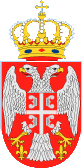 Назив наручиоца:Oсновна школа “Живадинка Дивац“Брoj: 01-509/1Датум : 15.05.2018.годинеАдреса: Краља Милутина ббК р а г у ј е в а цДиректор ОШ“Живадинка Дивац“ у Крагујевцу,  Милан Грујовић,  на основу члана 122. и члана 126. Закона о основама система образовања и васпитања („Сл.гл.РС“ бр. 88/17), члана 107. став 3. и  члана 108. Закона о јавним набавкама („Службени гласник Републике Србије“, број 124/12, 14/2015 и 68/2015) и Извештаја Комисије за јавну набаку од 18.04.2018.године,  доносиО Д  Л У К Уо додели уговора     1. На предлог Комисије за јавну набавку образоване Решењем Градске управе за јавне набавке број 404-124/18-XII од 04.04.2018. године, у предмету јавне набавке број: 1. Књиге за одличне и награђиване ученике основних и средњих школа (ОРН: 22110000-Штампане књиге), уговор се додељује понуђачу:Издавачко предузеће „Клуб културе “д.о.о. из Крагујевца, улица Краља Петра I бр. 34, ПИБ 101317709, Матични број : 17342991 у складу са понудом број 1704 од 17.04.2018.године.О  б  р  а  з  л  о  ж  е  њ  еГрадска управа за јавне набавке као Tело за централизоване јавне набавке, у складу са Законом о јавним набавкама („Службени гласник Републике Србије“ број 124/12, 14/15 и 68/15), спровела je јавну набавку мале вредности број 1.1.5/18, добра – Књиге за одличне и награђиване ученике основних и средњих школа , са циљем закључења оквирног споразума са једним добављачем, на период важења од годину дана.Позив за достављање понуда објављен је дана 05.04.2018. године. на Порталу јавних набавки, (portal.ujn.gov.rs), интернет страници наручиоца (www.kragujevac.rs). Процењена вредност централизоване јавне набавке износи: 4.238.017,00 динара (без урачунатог ПДВ-а).Рок за достављање понуда био је 17.04.2018. године до 12:00 часова. Благовремено је приспела понуда:01.  Издавачко предузеће „Клуб културе “д.о.о. из Крагујевца,Јавно отварање понуда, уз присуство овлашћеног понуђача, извршено је дана 17.04.2018. године са почетком у 12:30 часова. Поступак јавног отварања спроведен је од стране Комисије за централизовану јавну набавку. Подаци из извештаја о стручној оцени понуде:Издавачко предузеће „Клуб културе “д.о.о. из Крагујевца, улица Краља Петра I бр. 34, ПИБ 101317709, Матични број : 17342991 у складу са понудом број 1704 од 17.04.2018.годинеПонуђени су следећи услови:1.Понуђена цена: 3.933.460,00  динара + ПДВ 393.346.00  динара што укупно износи: 4.326.806,00 динара;2. Рок испоруке: пет радних дана;3. Услови плаћања:Појединачни наручилац ће уговорену цену испоручених добара плаћати добављачу  у року    - за привредне субјекте рок не може бити дужи од 45 дана, а између субјеката јавног    сектора  до 60 дана;                                                        4. Рок важења понуде 90 дана.Стручна оцена понуда: Комисија је приликом отварања понуда констатовала да понуђачи нису имали примедбе на поступак отварања понуда.Комисија је у поступку стручне оцене понуда констатовала да је понуда понуђача Издавачко предузеће „Клуб културе “ д.о.о. Крагујевац, прихватљива.На основу напред наведеног донета је одлука као у диспозитиву.ПРАВНА ПОУКАПонуђач који сматра да су му доношењем Одлуке о додели уговора за јавну набавку књиге за одличне и награђиване ученике основних и средњих школа повређена права, може да покрене поступак за заштиту права  у року од пет дана од дана објављивања ове Одлуке на порталу јавних набавки. Захтев за заштиту права подноси се наручиоцу, а копија се истовремено доставља Републичкој комисији за заштиту права, непосредно или препорученом поштом. Уз поднети захтев доставља се доказ о уплати таксе у износу од 60.000,00 динара на текући рачун Буџета Републике Србије број 840 – 30678845 – 06; шифра плаћања: 153 или 253;  позив на број: подаци о броју или ознаци јавне набавке поводом које се подноси захтев за заштиту права.                                                                                                                          ДИРЕКТОР                                                                                                                         Милан Грујовић